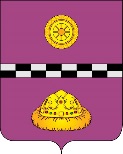 ПОСТАНОВЛЕНИЕот 9 ноября  2022 					                                   № 475       В соответствии с Федеральным законом от 06.10.2003 № 131-ФЗ «Об общих принципах организации местного самоуправления в Российской Федерации», от 28.12.2009 № 381-ФЗ «Об основах государственного регулирования торговой деятельности в Российской Федерации», Федеральным законом от 14.07.2022 № 352-ФЗ «О внесении изменения в статью 22 Федерального закона «Об основах государственного регулирования торговой деятельности в Российской Федерации», Постановлением Правительства РФ от 02.09.2022 № 1549 «О внесении изменения в подпункт «б» пункта 3 Правил включения нестационарных торговых объектов, расположенных на земельных участках, в зданиях, строениях и сооружениях, находящихся в государственной собственности, в схему размещения нестационарных торговых объектов»ПОСТАНОВЛЯЮ:1. Внести в постановление администрации муниципального района «Княжпогостский» от 25.08.2020 № 560 «Об утверждении порядка размещения нестационарных торговых объектов на территории муниципального образования муниципального района «Княжпогостский» (далее- постановление) следующие дополнения:1.1.  В пункте 1.10 постановления после слов «субъекта предпринимательства» дополнить словами «или физического лица, не являющиеся индивидуальным предпринимателям и применяющим специальный налоговый режим «Налог на профессиональный доход».1.2. Пункт 3.1 постановления изложить в новой редакции:«3.1. В конкурсе могут участвовать индивидуальные предприниматели, юридические лица и физические лица, не являющиеся индивидуальными предпринимателями и применяющих специальный налоговый режим «Налог на профессиональный доход», подавшие заявку на участие в конкурсе на право размещения нестационарного торгового объекта на территории Организатора конкурса в месте, предусмотренном утвержденной Схемой (далее по тексту - Претенденты), при условии, если они:».1.3. Пункт 5.6 постановления изложить в новой редакции: «5.6. Смена владельца нестационарного торгового объекта (реорганизация юридического лица и/или индивидуального предпринимателя, наследование, купля-продажа объекта, уступка прав и обязанностей по договору, другие случаи, предусмотренные действующим законодательством) является основанием для переоформления договора на нового владельца указанного объекта на срок действия первоначальных документов на тех же условиях. В течении 5 рабочих дней новый владелец обязан обратиться в адрес администрации МР «Княжпогостский» для переоформления договора на право размещения нестационарного торгового объекта.».2. Контроль за исполнением настоящего постановления возложить на первого заместителя руководителя администрации муниципального района «Княжпогостский» М.В. Ховрина.Глава МР «Княжпогостский» -руководитель администрации                                                                 А.Л. НемчиновО внесении дополнения в постановление администрации муниципального района «Княжпогостский» от 25.08.2020 № 560 «Об утверждении порядка размещения нестационарных торговых объектов на территории муниципального образования муниципального района «Княжпогостский»